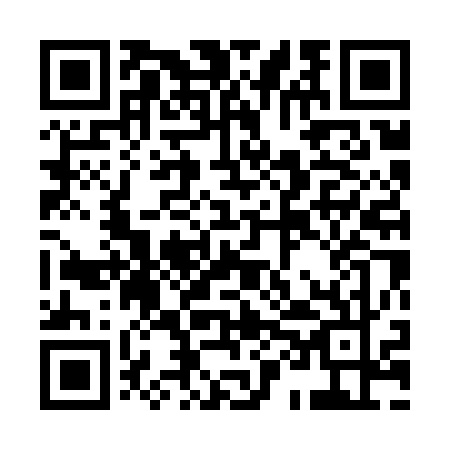 Prayer times for Zoelmond, NetherlandsMon 1 Jul 2024 - Wed 31 Jul 2024High Latitude Method: Angle Based RulePrayer Calculation Method: Muslim World LeagueAsar Calculation Method: HanafiPrayer times provided by https://www.salahtimes.comDateDayFajrSunriseDhuhrAsrMaghribIsha1Mon3:115:241:437:2010:0112:072Tue3:115:251:437:2010:0112:073Wed3:125:251:437:2010:0112:074Thu3:125:261:437:1910:0012:065Fri3:135:271:437:1910:0012:066Sat3:135:281:447:199:5912:067Sun3:145:291:447:199:5812:068Mon3:145:301:447:189:5812:069Tue3:155:311:447:189:5712:0610Wed3:155:321:447:189:5612:0511Thu3:165:331:447:179:5512:0512Fri3:165:341:447:179:5412:0513Sat3:175:351:457:179:5312:0414Sun3:175:361:457:169:5212:0415Mon3:185:381:457:169:5112:0416Tue3:185:391:457:159:5012:0317Wed3:195:401:457:149:4912:0318Thu3:195:411:457:149:4812:0219Fri3:205:431:457:139:4712:0220Sat3:215:441:457:139:4612:0121Sun3:215:451:457:129:4412:0122Mon3:225:471:457:119:4312:0023Tue3:225:481:457:109:4212:0024Wed3:235:501:457:109:4011:5925Thu3:235:511:457:099:3911:5826Fri3:245:521:457:089:3711:5827Sat3:255:541:457:079:3611:5728Sun3:255:551:457:069:3411:5629Mon3:265:571:457:059:3311:5630Tue3:265:581:457:049:3111:5531Wed3:276:001:457:039:3011:54